Demand Letter for Payment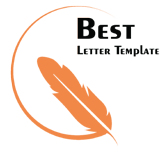 To whom this may concernFrom,Jordan Calderon 430-985 Eleifend St.Duluth Washington 9261101-08-2000To,Ivor DelgadoAp #310-1678 Ut Av.Santa Barbara MT 88317 (689) 721-5145Subject: ( 	) Dear Ivor Delgado,This is to state that as of today’s date, you still owe Rs.24000 for our company BKD Electronics. The deal took place on dated............. This is to remind you that the original due date was on ....... which you have missed. Some payment is past due.For this due date, the payment amount has been increased with the added interest and the amount has been now......I have attached the latest receipt and other documents.If you have any query, feel free to connect to the company mail Id.Regards,Jordan Calderon (Manager)